关于公布国务院教育督导委员会办公室对黑龙江省人民政府履行教育职责情况调查二维码的公告国务院教育督导委员会办公室对黑龙江省人民政府履行教育职责情况设计了调查问卷，并依托“中国教育督导”微信公众号面向社会公众开展在线调查，截止日期为 2021 年 12 月 19 日。请扫描“中国教育督导”微信公众号二维码，选择“关注公众号”，进入该微信公众号界面后，点击首页底部“互动平台”菜单，选择“政府履责情况调查”，即可进入问卷填答。中国教育督导微信公众号二维码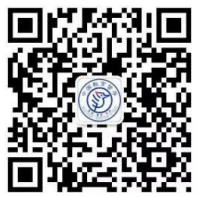 